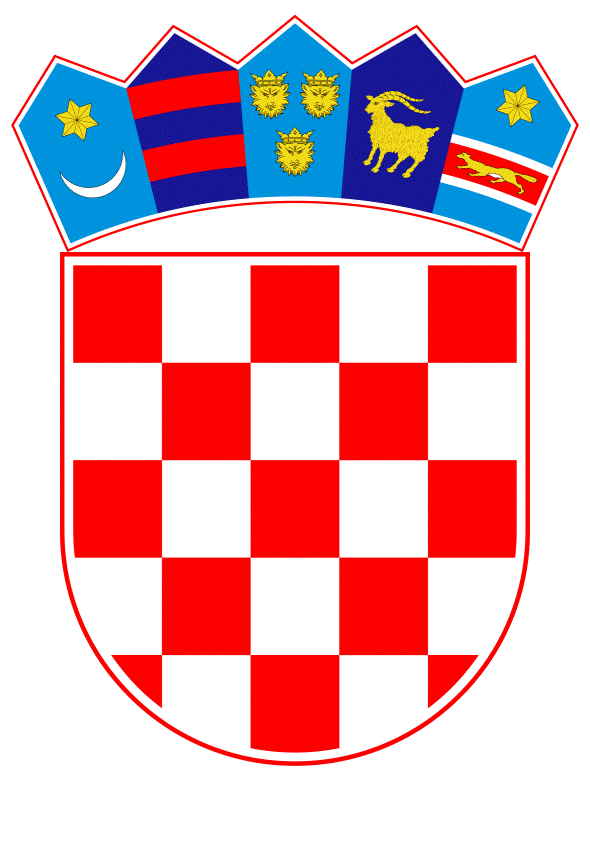 VLADA REPUBLIKE HRVATSKEZagreb, 30. prosinca 2020.______________________________________________________________________________________________________________________________________________________________________________________________________________________________Banski dvori | Trg Sv. Marka 2  | 10000 Zagreb | tel. 01 4569 222 | vlada.gov.hr										PRIJEDLOGVLADA REPUBLIKE HRVATSKE                         	Na temelju članka 87. stavka 1. Zakona o proračunu (Narodne novine, br. 87/08, 136/12 i 15/15), Vlada Republike Hrvatske je na sjednici održanoj ________________ 2020. godine donijela O D L U K Uo dopuni Odluke o davanju suglasnosti Gradu Đurđevcu za zaduženje kod Erste&Steiermärkische bank d.d., RijekaI.	U Odluci o davanju suglasnosti Gradu Đurđevcu za zaduženje kod Erste&Steiermärkische bank d.d., Rijeka, KLASA: 022-03/20-04/199, URBROJ: 50301-25/16-20-3 od 21. svibnja 2020. godine, u točki I. stavku 2. briše se točka iza riječi „godine“ i dodaju se riječi: „te Odluci o izmjenama Odluke o kreditnom zaduživanju Grada Đurđevca kod Erste&Steiermärkische bank d.d., KLASA: 403-01/20-01/02, URBROJ: 2137/03-03-01/14-20-2 od 30. studenoga 2020. godine.“II.            Ova Odluka stupa na snagu danom donošenja. KLASA:URBROJ:  Zagreb,							   				PREDSJEDNIKmr. sc. Andrej PlenkovićOBRAZLOŽENJEGrad Đurđevac je dopisom KLASA: 403-01/20-01/02, URBROJ: 2137/03-03-01/10-20-3 od 1. prosinca 2020. podnio Ministarstvu financija zahtjev za izmjenu Odluke Vlade Republike Hrvatske o davanju suglasnosti Gradu Đurđevcu za zaduženje kod Erste&Steiermärkische bank d.d., Rijeka, KLASA: 022-03/20-04/199, URBROJ: 50301-25/16-20-3 od 21. svibnja 2020., za financiranje kapitalnih projekata: Otkup zemljišta/nekretnina, Vanjsko i unutarnje uređenje Doma kulture i zgrade MUP-a, Rekonstrukcija i uređenje gradskih ulica, nogostupa i cesta, Prirodna baština, Dogradnja dječjeg vrtića Maslačak i Uređenje prostora u poslovnom centru (u iznosu od 12.500.000,00 kuna, s rokom otplate kredita od deset godina, bez počeka, u 120 mjesečnih rata, uz fiksnu godišnju kamatnu stopu od 1,02% i bez naknade za obradu kredita).Naime, Gradsko vijeće Grada Đurđevca je na sjednici 30. studenoga 2020. usvojilo Izmjene i dopune Proračuna Grada Đurđevca za 2020. godinu i projekcije za 2021. i 2022. godinu kroz koje je predložena promjena strukture financiranja dva kapitalna projekta za koje se Grad zadužio, sukladno spomenutoj Odluci Vlade Republike Hrvatske, na način da se ukupan iznos kreditnog zaduženja ne mijenja, već se sredstva za kapitalne projekte Otkup zemljišta/nekretnina i Rekonstrukcija i uređenje gradskih ulica, nogostupa i cesta međusobno preraspodjeljuju, dok struktura financiranja iz kredita za preostale projekte ostaje ista. U skladu s usvojenim Izmjenama i dopunama Proračuna Grada Đurđevca za 2020. godinu i projekcije za 2021. i 2022. godinu vezanim za strukturu financiranja predmetnih kapitalnih projekata, Gradsko vijeće Grada Đurđevca je 30. studenoga 2020. donijelo Odluku o izmjenama Odluke o kreditnom zaduživanju Grada Đurđevca kod Erste&Steiermärkische bank d.d., KLASA: 403-01/20-01/02, URBROJ: 2137/03-03-01/14-20-2.S obzirom na izneseno, Ministarstvo financija predlaže Vladi Republike Hrvatske donošenje Odluke o dopuni Odluke o davanju suglasnosti Gradu Đurđevcu za zaduženje kod Erste&Steiermärkische bank d.d., Rijeka. Predlagatelj:Ministarstvo financijaPredmet:Prijedlog odluke o dopuni Odluke o davanju suglasnosti Gradu Đurđevcu za zaduženje kod Erste&Steiermärkische bank d.d., Rijeka